LOVIISA		RAKENNUSAIKAINEN KOSTEUDENHALLINTA (pientalot)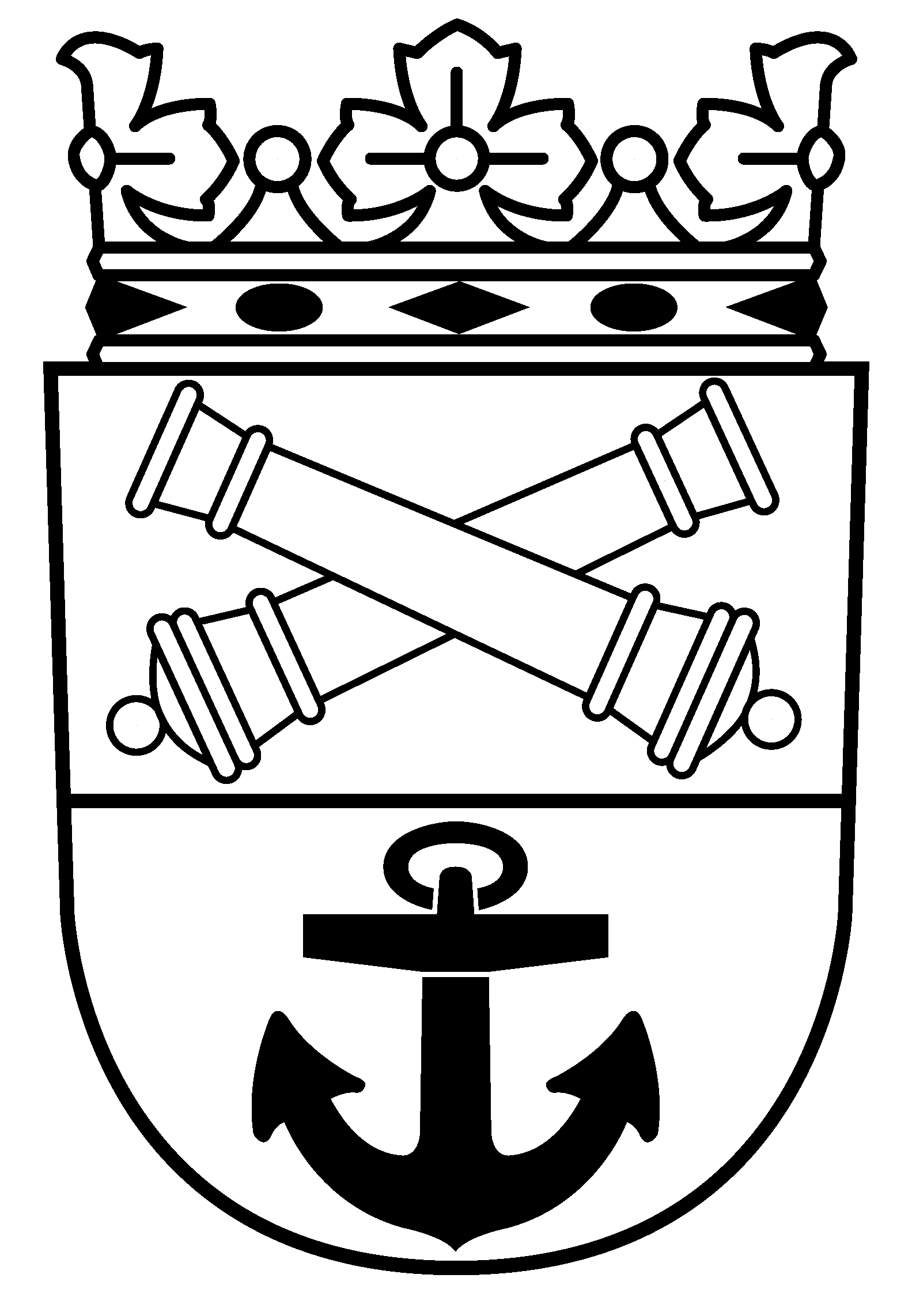 Rakennusaikataulu (vko/v)Aloitus 	       Rungon aloitus 	              Kate päällä 	                    Lämpö päällä                        
Käyttöönotto  	                  Rakennuspaikan ja rakennuksen erityisriskit (tuulinen ranta, monimuotoinen katto jne):Rakennuksen tyypilliset runko- ja muut rakenteetKellarin seinä / sokkeli:	o Betoni	o Kevytbetoni  o Harkko	o	 Alapohja:      o Betoni	o Ontelolaatta  o Liittolaatta    o Kevytbetoni   o Puu    o  	  Välipohja:     o Betoni	o Ontelolaatta  o Liittolaatta    o Kevytbetoni   o Puu    o  	 Ulkoseinä:    o Betoni	o Tiili	o Harkko	o Kevytbetoni   o Puu     o  	  Yläpohja:      o Ontelolaatta  o Kevytbetoni   o Puuristikot   o Puupalkit	o	 Ulkoverhous: o Tiili	o Kevytbetoni  o Harkko	o Rapattu         o Puu     o  	  Vesikate:      o Tiili	o Bitumikate    o Konesaumapelti    o Teräspoimulevy  o  	  Väliseinät      o Tiili	o Betoni	o Harkko	o Kipsilevy	o  	 Kosteudelle arat materiaalit ja rakennusosat sekä niiden työnaikainen suojausRakennuksen ja rakenneosien kuivatustapa ja -aika (viikot)Tuuletus  	Tuuletus + lämmitys  	Kiertoilmalämmitin   	Kondensoiva kuivain	  o                                                 o 	                                  Kuivumisen kannalta kriittiset rakenteet:  	Betoni- ja muiden rakenteiden kuivumisen toteaminenErityisesti huomioon otettavaa:  	Laatijan allekirjoitus ja nimenselvennys:  							Ohjeita: Kosteudenhallintasuunnitelman laatijana tulee olla asiantuntija, joka tuntee rakennuskohteen ja toteutustavan. Kyseeseen tulee esim. rakennesuunnittelija tai vastaava työnjohtaja. Kosteudenhallintasuunnitelma tuodaan aloitusko- koukseen. Sitä täydennetään tarvittaessa ja säilytetään työmaalla tarkastusasiakirjan yhteydessä.Kosteudenhallinnan vastuuhenkilöllä tulee olla edellytykset valvoa rakentamista. Kyseeseen tulee esim. vastaava työn- johtaja.Loviisan kaupunkiRakennusvalvontaKuningattarenkatu 15 B, PL 1107901 Loviisa Rakennusluvan tunnus Pvm Kohteen osoite Kohteen osoite Kosteudenhallintasuunnitelman laatija Kosteudenhallintasuunnitelman laatija Kosteudenhallinnan vastuuhenkilö Kosteudenhallinnan vastuuhenkilöHuom! Taulukkoon merkitään viikko-
numeroin tarvittava suojausaika esim. 42-44Rakennus on sääsuojan allaErillinen varastoRakennetta- vassa raken- nuksessaSuojapeitteen alla tuulete- tulla alustallaSuojapeiteSuojamuoviPuuelementitIkkunat  ja ovetVillaeristeetLaastit ja tasoitteetPuutavaraHuom! Taulukkoon merkitään viikko-
numeroin tarvittava suojausaika esim. 42-44Rakennus on sääsuojan allaErillinen varastoRakennetta- vassa raken- nuksessaSuojapeitteen alla tuulete- tulla alustallaSuojapeiteSuojamuoviKipsi- ja puulevytSisustusmateriaalitKalusteetAlapohjatVälipohjatYläpohjatUlkoseinätIkkuna- ja oviaukotRakenne(esim. betoni 
parketin alla, veden- eristyksen alusta)Kokemusperäinen arvioPintakosteudenosoittimillaPorareikämittauksillaKosteusantureillaKelpoisuusraja(esim. RH < XX %)Kelpoisuuden toteaminenKelpoisuuden toteaminenRakenne(esim. betoni 
parketin alla, veden- eristyksen alusta)Kokemusperäinen arvioPintakosteudenosoittimillaPorareikämittauksillaKosteusantureillaKelpoisuusraja(esim. RH < XX %)pvmAllekirjoitus